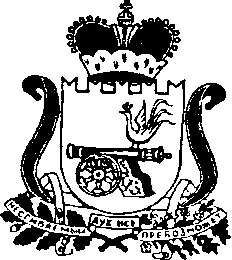 АДМИНИСТРАЦИЯГНЕЗДОВСКОГО СЕЛЬСКОГО ПОСЕЛЕНИЯСМОЛЕНСКОГО РАЙОНА СМОЛЕНСКОЙ ОБЛАСТИР  А С П О Р Я Ж Е Н И Еот « 05»  июня 2023г.                                                                   №  16О привлечении общества с ограниченной ответственностью «Центр консалтинга и инвестиций» для осуществления функций по организации и проведению торговРуководствуясь статьями 39.11, 39.12 Земельного кодекса Российской Федерации, пунктом 2 статьи 3.3 Федерального закона «О введении в действие Земельного кодекса Российской Федерации» от 25 октября 2001 года №137-ФЗ, постановлением Администрации муниципального образования «Смоленский район» Смоленской области «О выставлении на торги земельного участка, расположенного на территории Гнездовского сельского поселения Смоленского района Смоленской области» от 05.06.2023 г. № 106,1. Привлечь общество с ограниченной ответственностью «Центр консалтинга и инвестиций» (далее – «Центр консалтинга и инвестиций») для осуществления функций по организации и проведению торгов по продаже - Земельный участок площадью  1 500 кв. м. с кадастровым номером 67:18:0990101:351, категории земель населенных пунктов, расположенный по адресу: Смоленская обл., Смоленский р-он, Гнездовское с/п., д. Новое Куприно, для ИЖС. - Земельный участок площадью  1 400 кв. м. с кадастровым номером 67:18:0990101:353, категории земель населенных пунктов, расположенный по адресу: Смоленская обл., Смоленский р-он, Гнездовское с/п., д. Новое Куприно, для ИЖС. - Земельный участок площадью  1 500 кв. м. с кадастровым номером 67:18:0990101:354, категории земель населенных пунктов, расположенный по адресу: Смоленская обл., Смоленский р-он, Гнездовское с/п., д. Новое Куприно,  для ИЖС- Земельный участок площадью  1 148 кв. м. с кадастровым номером 67:18:1050101:471, категории земель населенных пунктов, расположенный по адресу: Смоленская обл., Смоленский р-он, Гнездовское с/п., д. Нивищи,  для ИЖС. - Земельный участок площадью  1 148 кв. м. с кадастровым номером 67:18:1050101:497, категории земель населенных пунктов, расположенный по адресу: Смоленская обл., Смоленский р-он, Гнездовское с/п., д. Нивищи, для ИЖС. -Земельный участок площадью  1 669 кв. м. с кадастровым номером 67:18:2530101:699, категории земель населенных пунктов, расположенный по адресу: Смоленская обл., Смоленский р-он, Гнездовское с/п., д. Дачная-1, для ведения ЛПХ. - Земельный участок площадью  1 669 кв. м. с кадастровым номером 67:18:2530101:702, категории земель населенных пунктов, расположенный по адресу: Смоленская обл., Смоленский р-он, Гнездовское с/п., д. Дачная-1, для ведения ЛПХ. - Земельный участок площадью  1 625 кв. м. с кадастровым номером 67:18:2530101:705, категории земель населенных пунктов, расположенный по адресу: Смоленская обл., Смоленский р-он, Гнездовское с/п., д. Дачная-1, для ведения ЛПХ. - Земельный участок площадью  1 260 кв. м. с кадастровым номером 67:18:1070101:1537, категории земель населенных пунктов, расположенный по адресу: Смоленская обл., Смоленский р-он, Гнездовское с/п., д. Новые Батеки, для ИЖС. - Земельный участок площадью  1 100 кв. м. с кадастровым номером 67:18:1070101:1538, категории земель населенных пунктов, расположенный по адресу: Смоленская обл., Смоленский р-он, Гнездовское с/п., д. Новые Батеки, для ИЖС. - Земельный участок площадью  1 235 кв. м. с кадастровым номером 67:18:1070101:1554, категории земель населенных пунктов, расположенный по адресу: Смоленская обл., Смоленский р-он, Гнездовское с/п., д. Новые Батеки, для ИЖС. - Земельный участок площадью  1 088 кв. м. с кадастровым номером 67:18:1070101:1555, категории земель населенных пунктов, расположенный по адресу: Смоленская обл., Смоленский р-он, Гнездовское с/п., д. Новые Батеки, для ИЖС. - Земельный участок площадью  1 440 кв. м. с кадастровым номером 67:18:1070101:1556, категории земель населенных пунктов, расположенный по адресу: Смоленская обл., Смоленский р-он, Гнездовское с/п., д. Новые Батеки, для ИЖС.-Земельный участок площадью  1 430 кв. м. с кадастровым номером 67:18:0990101:347, категории земель населенных пунктов, расположенный по адресу: Смоленская обл., Смоленский р-он, Гнездовское с/п., д. Новое Куприно, для ИЖС- Земельный участок площадью  1 500 кв. м. с кадастровым номером 67:18:0990101:355, категории земель населенных пунктов, расположенный по адресу: Смоленская обл., Смоленский р-он, Гнездовское с/п., д. Новое Куприно,  для ИЖС. - Земельный участок площадью  1 148 кв. м. с кадастровым номером 67:18:1050101:466, категории земель населенных пунктов, расположенный по адресу: Смоленская обл., Смоленский р-он, Гнездовское с/п., д. Нивищи,  для ИЖС- Земельный участок площадью  1 148 кв. м. с кадастровым номером 67:18:1050101:467, категории земель населенных пунктов, расположенный по адресу: Смоленская обл., Смоленский р-он, Гнездовское с/п., д. Нивищи, для ИЖС. - Земельный участок площадью  1 148 кв. м. с кадастровым номером 67:18:1050101:469, категории земель населенных пунктов, расположенный по адресу: Смоленская обл., Смоленский р-он, Гнездовское с/п., д. Нивищи, для ИЖС. - Земельный участок площадью  1 179 кв. м. с кадастровым номером 67:18:1050101:491, категории земель населенных пунктов, расположенный по адресу: Смоленская обл., Смоленский р-он, Гнездовское с/п., д. Нивищи, для ИЖС. - Земельный участок площадью  1 179 кв. м. с кадастровым номером 67:18:1050101:502, категории земель населенных пунктов, расположенный по адресу: Смоленская обл., Смоленский р-он, Гнездовское с/п., д. Нивищи, для ИЖС. - Земельный участок площадью  1 525 кв. м. с кадастровым номером 67:18:2530101:698, категории земель населенных пунктов, расположенный по адресу: Смоленская обл., Смоленский р-он, Гнездовское с/п., д. Дачная-1, для ведения ЛПХ. -Земельный участок площадью  1 624 кв. м. с кадастровым номером 67:18:2530101:704, категории земель населенных пунктов, расположенный по адресу: Смоленская обл., Смоленский р-он, Гнездовское с/п., д. Дачная-1, для ведения ЛПХ -Земельный участок площадью  1 568 кв. м. с кадастровым номером 67:18:2530101:713, категории земель населенных пунктов, расположенный по адресу: Смоленская обл., Смоленский р-он, Гнездовское с/п., д. Дачная-1, для ведения ЛПХ. - Земельный участок площадью  1 582 кв. м. с кадастровым номером 67:18:2530101:714, категории земель населенных пунктов, расположенный по адресу: Смоленская обл., Смоленский р-он, Гнездовское с/п., д. Дачная-1, для ведения ЛПХ. - Земельный участок площадью  1 525 кв. м. с кадастровым номером 67:18:2530101:719, категории земель населенных пунктов, расположенный по адресу: Смоленская обл., Смоленский р-он, Гнездовское с/п., д. Дачная-1, для ведения ЛПХ.    2. Заключить договор на оказание услуг по проведению торгов. Установить начальные цены и сумму задатков земельных участков в соответствии   с приложением. Средства, полученные от продажи земельных участков, перечислить                    в бюджет Администрации Гнездовского сельского поселения Смоленского района Смоленской области.Победителем торгов признается участник, предложивший наибольшую цену приобретаемого в собственность земельного участка. 3. Торги провести в соответствии со статьей 39.12 Земельного кодекса Российской Федерации.4. «Центру консалтинга и инвестиций» представить в Администрацию муниципального образования «Смоленский район» Смоленской области                      в течение трех рабочих дней с даты подведения итогов торгов, протокол                     о результатах аукциона по продаже земель земельных участков. 5. Контроль за исполнением настоящего распоряжения оставляю за собой.   Глава муниципального образования   Гнездовского сельского поселения    Смоленского района Смоленской области                             Е.С.Соловьева